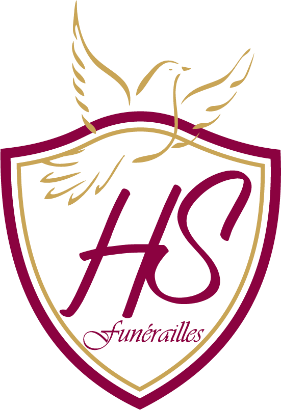 Madame Laetitia MOLIE					sa compagne, Quentin, Sacha, Jade, Hope, Lily			ses enfants, Madame Tania VERHULST				sa sœur,Monsieur Mickaël PIRET					son beau – frère,Monsieur Timothé PIRET					son neveu,Messieurs Farid et Medhi MOUSSAOUI			ses frères,
Et les familles apparentées ont la profonde tristesse de vous faire part du décès de 
Monsieur Olivier VERHULST 
Compagnon de Madame Laetitia MOLIE
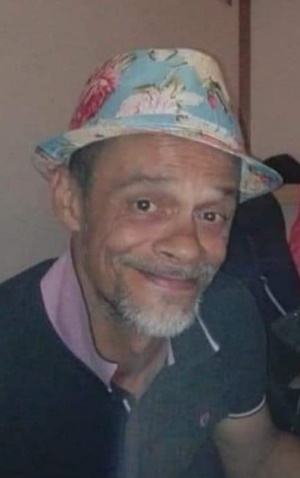 Né le 25 juin 1973 à Etterbeek
Décédé le 01er octobre 2022 à Châtelet  
Les funérailles religieuses seront célébrées en 
Eglise de l’Immaculée Conception de Châtelet 
à 10h30 ce samedi 08 octobre 2022, suivies de l’inhumation du corps dans la concession familiale au Cimetière de Châtelet à 11h30.
Le défunt repose au funérarium HEREMANS-SCHOTSMANS, 
rue de Taillis – Pré 106, 6200 Chatelineau où un dernier hommage peut lui être rendu ces mardi, mercredi, jeudi et vendredi de 17h00 à 19h00.
La levée du corps aura lieu ce samedi 08 octobre à 09h45.Toute l’équipe des funérailles HEREMANS – SCHOTSMANS vous présente ses sincères condoléances.Ce présent avis tient lieu de faire-part.
 
Funérailles HEREMANS-SCHOTSMANS Châtelineau - 071/38.10.80 – 0476/71.10.28Vos condoléances par e-mail : funerailles-heremans-schotsmans@hotmail.com
